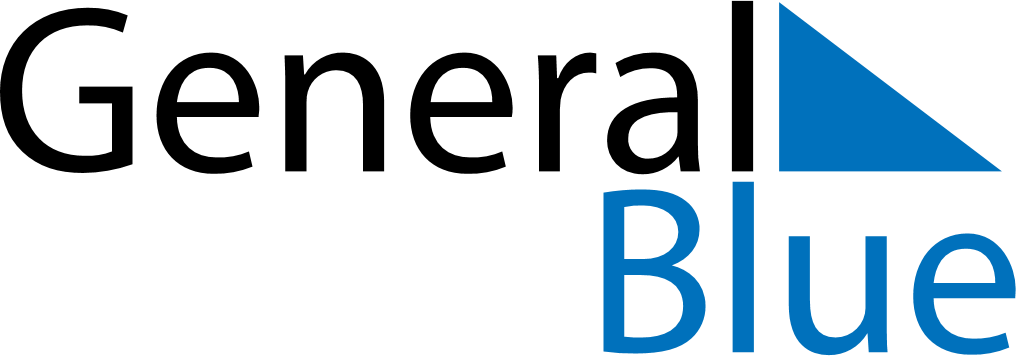 October 2025October 2025October 2025MalawiMalawiMONTUEWEDTHUFRISATSUN12345678910111213141516171819Mother’s Day202122232425262728293031